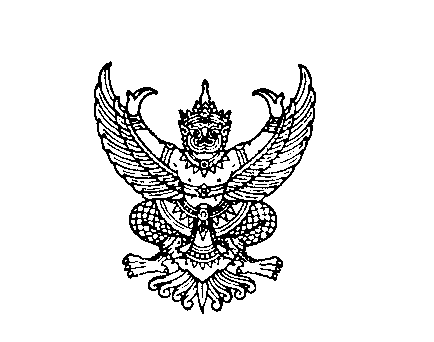 ที่ มท 0816.2/ว						        กรมส่งเสริมการปกครองท้องถิ่น								        ถนนนครราชสีมา กทม. ๑๐๓๐๐						        พฤษภาคม  2564เรื่อง   ประกาศคณะกรรมการอาหารนมเพื่อเด็กและเยาวชน เรื่อง หลักเกณฑ์และวิธีการดำเนินงานโครงการ         อาหารเสริม (นม) โรงเรียน ประจำปีการศึกษา ๒๕๖4  เรียน   ผู้ว่าราชการจังหวัด ทุกจังหวัด      สิ่งที่ส่งมาด้วย   	สำเนาหนังสือกรมปศุสัตว์ ด่วนที่สุด ที่ กษ ๐๖๑๓/ว 13182                     	ลงวันที่ 7 พฤษภาคม ๒๕๖4                                                            จำนวน 1 ชุด	ด้วยกรมส่งเสริมการปกครองท้องถิ่นได้รับแจ้งจากกรมปศุสัตว์ว่า คณะกรรมการอาหารนม
เพื่อเด็กและเยาวชน ได้ออกประกาศ เรื่อง หลักเกณฑ์และวิธีการดำเนินงานโครงการอาหารเสริม (นม)  โรงเรียน ประจำปีการศึกษา ๒๕๖4 ลงวันที่ 6 พฤษภาคม 2564 เพื่อเป็นหลักเกณฑ์และวิธีการดำเนินงานโครงการอาหารเสริม (นม) โรงเรียน ประจำปีการศึกษา ๒๕๖4 รายละเอียดปรากฏตามสิ่งที่ส่งมาด้วย 	กรมส่งเสริมการปกครองท้องถิ่นพิจารณาแล้ว เพื่อให้การดำเนินการจัดซื้ออาหารเสริม (นม) โรงเรียน เป็นไปตามวัตถุประสงค์ โดยให้เด็กนักเรียนได้รับประทานอาหารเสริม (นม) โรงเรียนที่มีคุณภาพ ขอความร่วมมือจังหวัดแจ้งองค์กรปกครองส่วนท้องถิ่น ถือปฏิบัติตามประกาศคณะกรรมการอาหารนมเพื่อเด็กและเยาวชน เรื่อง หลักเกณฑ์และวิธีการดำเนินงานโครงการอาหารเสริม (นม) โรงเรียน ประจำปีการศึกษา ๒๕๖4 ลงวันที่ 6 พฤษภาคม 2564 โดยเคร่งครัด ทั้งนี้ ขอให้จังหวัดกำชับองค์กรปกครองส่วนท้องถิ่น ดำเนินการตามกฎหมาย ระเบียบ ข้อบังคับ มติคณะรัฐมนตรี หนังสือเวียนที่เกี่ยวข้อง ให้ถูกต้อง ครบถ้วน โดยคำนึงถึงประโยชน์สูงสุดของทางราชการเป็นสำคัญ  	จึงเรียนมาเพื่อโปรดพิจารณา ขอแสดงความนับถือ(นายประยูร รัตนเสนีย์)		อธิบดีกรมส่งเสริมการปกครองท้องถิ่นกองส่งเสริมและพัฒนาการจัดการศึกษาท้องถิ่นกลุ่มงานยุทธศาสตร์การพัฒนาการจัดการศึกษาท้องถิ่นโทรศัพท์ 0 2241 90๐๐ ต่อ ๕๓๒๔ โทรสาร ๐๒๒๔๑ ๙๐๒๑ – ๓ ต่อ ๓๑๘